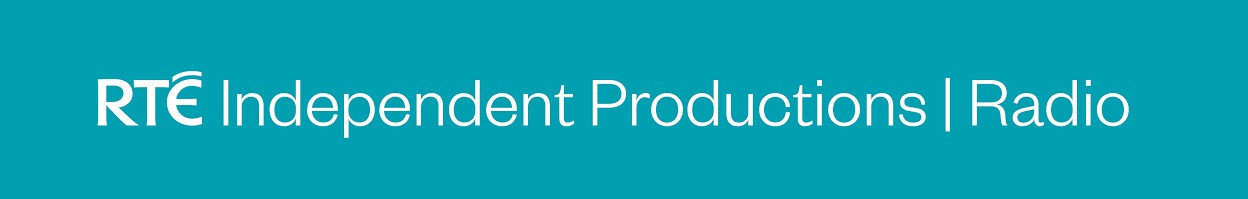 Please note that any personal data provided by you to RTÉ in this supplier registration form will be used by RTÉ for the purpose of processing your registration and in accordance with current Irish data protection laws and best practice. Please see RTÉ Privacy Policy for further details.  https://www.rte.ie/about/en/policies-and-reports/policies-guidelines/2012/0417/317440-rte-privacy-statement/Supplier Registration FormGeneral Information General Information Full NameJob TitleCompany NameCompany AddressPhone numberEmail AddressPlease confirm if you wish to be added to the RTÉ Independent Radio Productions Mailing list Yes  □          No □WebsiteCompany Profile (including relevant history and experience)Checklist of documentsChecklist of documentsTax Clearance Certificate Yes  □          No □Certificate of Incorporation (if applicable) Yes  □          No □Proof of insuranceYes  □          No □Signed Dated 